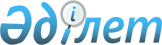 Об определении помещений для предоставления на договорной основе кандидатам акимы аула для встреч с выборщиками
					
			Утративший силу
			
			
		
					Постановление акимата города Жанаозен Мангистауской области от 04 июля 2013 года № 336. Зарегистрировано Департаментом юстиции Мангистауской области 12 июля 2013 года № 2267. Утратило силу постановлением акимата города Жанаозен Мангистауской области от 4 апреля 2018 года № 190
      Сноска. Утратило силу постановлением акимата города Жанаозен Мангистауской области от 04.04.2018 № 190 (вводится в действие по истечении десяти календарных дней после дня его первого официального опубликования).

      Примечание РЦПИ.

      В тексте документа сохранена пунктуация и орфография оригинала.
      В соответствии пункта 4 статьи 28 Конституционного Закона Республики Казахстан от 28 сентября 1995 года "О выборах в Республике Казахстан" и Указа Президента Республики Казахстан от 24 апреля 2013 года за № 555 "О некоторых вопросах проведении выборов акимов городов районного значения, сельских округов, поселков и сел Республики Казахстан, не входящих в состав сельского округа" акимат города Жанаозен ПОСТАНОВЛЯЕТ:
      1. Утвердить совместно с избирательной комиссией и органом местного самоуправления "Перечень об определении помещений предоставляемые на договорной основе кандидатам акимы аула для встреч с выборщиками".
      2. Совместно с избирательной комиссией и органом местного самоуправления составить график встреч кандидатов акимы аула с выборщиками в выделенном помещении и обеспечить публикацию его в средствах массовой информации.
      3. Руководителю аппарата акима города (Есеновой Д) обеспечить размещения данного постановления в интернет - ресурсе.
      4. Контроль за исполнением настоящего постановления возложить на руководителя аппарата акима города Есеновой Д.
      5. Настоящее постановление вступает в силу со дня государственной регистрации в органах юстиции и вводится в действие по истечении десяти календарных дней после дня его первого официального опубликования.
      Согласовано: 
      Председатель Жанаозенской городской
      избирательной комиссии
      Б.Базылов
      04 июля 2013 год Перечень об определении помещений предоставляемые на договорной основе кандидатам акимы аула для встреч с выборщиками
      1. Город Жанаозен - актовый зал дома творчества школьников, концертный зал дворца культуры "Мунайшы".
      2. Аул Тенге - актовый зал средней школы № 17.
      3. Аул Кызылсай - актовый зал средней школы № 4.
      4. Аул Рахат - актовый зал средней школы № 21.
					© 2012. РГП на ПХВ «Институт законодательства и правовой информации Республики Казахстан» Министерства юстиции Республики Казахстан
				
Аким города
С. ТрумовПриложение
к постановлению акимата
города Жанаозен
от 04 июля 2013 года № 336